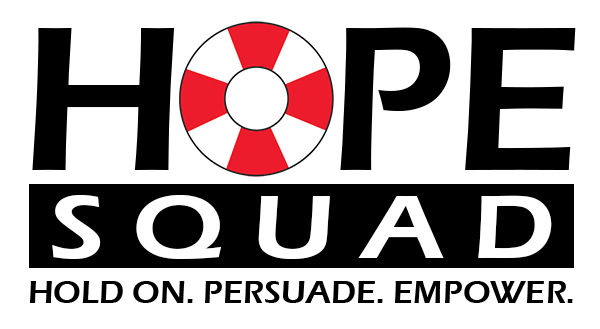 We WELCOME and look forward to all applications!Your application needs to be turned in to your school counselor by April 17, 2020.Full Name ___________________________  Address  ________________________________Student Cell # _______________________   Parent Cell # _____________________________ Student E-mail _______________________  Parent E-mail ____________________________Are you able to attend HOPE Squad activities outside of the school day (e.g., Peach Days Parade, early-morning meetings once per month)? __________________________________How many extracurricular and/or community activities are you involved in? ____ What are they? ______________________________________________________________________________________________________________________________________________________What ideas do you have to support Hope Squad (lunch activities, HOPE Week, etc.)?________________________________________________________________________________________________________________________________________________________What are your citizenship, academic grades, and attendance like for the current school year?____________________________________________________________________________Is kindness important to you? Why?____________________________________________________________________________________________________________________________________________________________________________________________________________________________________How have you reached out to students who you don’t know to provide support and friendship?________________________________________________________________________________________________________________________________________________________________________________________________________________________________________________________________________________________________________________If you are selected for HOPE Squad, you will be notified by parent email by May 1, 2020.Student Signature _________________________________________________  Date ______ Parent Signature (required) _____________________________________________________